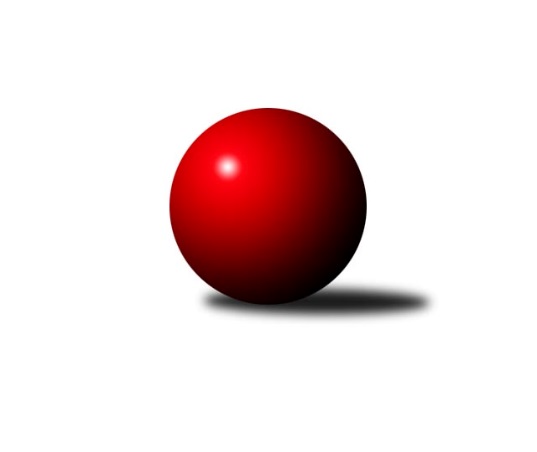 Č.14Ročník 2013/2014	5.2.2014Nejlepšího výkonu v tomto kole: 1613 dosáhlo družstvo: TJ Frenštát p.R. ˝B˝Okresní přebor Nový Jičín 2013/2014Výsledky 14. kolaSouhrnný přehled výsledků:TJ Frenštát p.R. ˝B˝	- TJ Nový Jičín˝B˝	10:0	1613:1477		5.2.Kelč˝B˝	- TJ Spartak Bílovec˝B˝	8:2	1512:1479		5.2.TJ Zubří ˝B˝	- KK Lipník nad Bečvou ˝B˝	2:8	1555:1610		5.2.Tabulka družstev:	1.	KK Lipník nad Bečvou ˝B˝	14	10	1	3	101 : 39 	 	 1532	21	2.	TJ Zubří ˝B˝	14	9	1	4	95 : 45 	 	 1596	19	3.	TJ Spartak Bílovec˝B˝	14	8	0	6	70 : 70 	 	 1531	16	4.	TJ Frenštát p.R. ˝B˝	14	7	0	7	66 : 74 	 	 1444	14	5.	Kelč˝B˝	14	5	0	9	44 : 96 	 	 1433	10	6.	TJ Nový Jičín˝B˝	14	2	0	12	44 : 96 	 	 1430	4Podrobné výsledky kola:	 TJ Frenštát p.R. ˝B˝	1613	10:0	1477	TJ Nový Jičín˝B˝	Tomáš Binek	 	 215 	 216 		431 	 2:0 	 360 	 	179 	 181		Tomáš Polášek	Miroslav Makový	 	 170 	 182 		352 	 2:0 	 335 	 	169 	 166		Eva Birošíková	Jaromír Matějek	 	 183 	 241 		424 	 2:0 	 385 	 	181 	 204		Jaroslav Riedel	Jiří Petr	 	 199 	 207 		406 	 2:0 	 397 	 	213 	 184		Jan Schwarzerrozhodčí: Nejlepší výkon utkání: 431 - Tomáš Binek	 Kelč˝B˝	1512	8:2	1479	TJ Spartak Bílovec˝B˝	Jiří Janošek	 	 197 	 185 		382 	 2:0 	 371 	 	180 	 191		Jiří Dvořák	Tomáš Richtar	 	 192 	 204 		396 	 2:0 	 365 	 	185 	 180		Emil Rubač	Jan Mlčák	 	 201 	 193 		394 	 2:0 	 358 	 	164 	 194		Miloš Šrot	Martin Jarábek	 	 180 	 160 		340 	 0:2 	 385 	 	210 	 175		Jaroslav Černýrozhodčí: Nejlepší výkon utkání: 396 - Tomáš Richtar	 TJ Zubří ˝B˝	1555	2:8	1610	KK Lipník nad Bečvou ˝B˝	Josef Šturma	 	 189 	 201 		390 	 0:2 	 410 	 	216 	 194		Jan Špalek	Jiří Ondřej	 	 194 	 190 		384 	 0:2 	 419 	 	187 	 232		Jana Kulhánková	Libor Vančura	 	 199 	 200 		399 	 0:2 	 415 	 	192 	 223		Jiří Kolář	Jiří Křenek *1	 	 194 	 188 		382 	 2:0 	 366 	 	192 	 174		Martin Sekaninarozhodčí: střídání: *1 od 51. hodu Jaroslav JurkaNejlepší výkon utkání: 419 - Jana KulhánkováPořadí jednotlivců:	jméno hráče	družstvo	celkem	plné	dorážka	chyby	poměr kuž.	Maximum	1.	Roman Janošek 	TJ Zubří ˝B˝	404.00	286.0	118.0	8.1	4/6	(429)	2.	Jaroslav Pavlát 	TJ Zubří ˝B˝	402.58	277.1	125.5	6.3	6/6	(426)	3.	Jan Krupa ml. 	TJ Zubří ˝B˝	401.53	281.3	120.3	5.9	5/6	(421)	4.	Jiří Křenek 	TJ Zubří ˝B˝	401.29	279.9	121.4	5.1	6/6	(430)	5.	Josef Šturma 	TJ Zubří ˝B˝	399.69	283.6	116.1	8.3	4/6	(415)	6.	Antonín Fabík 	TJ Spartak Bílovec˝B˝	397.76	275.7	122.1	6.4	5/6	(418)	7.	Jaroslav Černý 	TJ Spartak Bílovec˝B˝	395.40	281.7	113.7	8.4	6/6	(416)	8.	Vlastimila Kolářová 	KK Lipník nad Bečvou ˝B˝	394.25	273.9	120.4	8.2	5/6	(413)	9.	Emil Rubač 	TJ Spartak Bílovec˝B˝	389.83	275.8	114.1	8.2	6/6	(435)	10.	Jaroslav Koppa 	KK Lipník nad Bečvou ˝B˝	389.75	271.4	118.3	6.5	6/6	(430)	11.	Jan Špalek 	KK Lipník nad Bečvou ˝B˝	382.70	272.8	109.9	9.7	5/6	(434)	12.	Jiří Kolář 	KK Lipník nad Bečvou ˝B˝	382.63	274.2	108.5	9.9	6/6	(415)	13.	Jiří Petr 	TJ Frenštát p.R. ˝B˝	382.50	257.6	124.9	11.6	4/6	(409)	14.	Miroslav Makový 	TJ Frenštát p.R. ˝B˝	379.57	273.3	106.3	9.6	6/6	(424)	15.	Tomáš Richtar 	Kelč˝B˝	379.39	268.4	111.0	9.3	6/6	(422)	16.	Miloš Šrot 	TJ Spartak Bílovec˝B˝	379.24	273.5	105.7	9.7	5/6	(429)	17.	Jaroslav Riedel 	TJ Nový Jičín˝B˝	375.80	271.2	104.6	12.4	5/6	(393)	18.	Jan Schwarzer 	TJ Nový Jičín˝B˝	374.44	268.0	106.5	12.4	5/6	(398)	19.	Tomáš Binek 	TJ Frenštát p.R. ˝B˝	372.89	267.9	105.0	9.0	6/6	(431)	20.	Ján Pelikán 	TJ Nový Jičín˝B˝	370.63	265.5	105.1	10.1	4/6	(421)	21.	Radek Chovanec 	TJ Nový Jičín˝B˝	357.13	263.3	93.9	11.3	4/6	(373)	22.	Martin Jarábek 	Kelč˝B˝	355.51	263.0	92.5	16.1	6/6	(410)	23.	Tomáš Hromada 	TJ Frenštát p.R. ˝B˝	340.38	249.5	90.9	12.9	4/6	(379)	24.	Tomáš Polášek 	TJ Nový Jičín˝B˝	337.77	252.5	85.3	15.9	5/6	(360)	25.	Jiří Plešek 	TJ Nový Jičín˝B˝	336.50	242.9	93.6	14.5	5/6	(371)	26.	Zdeněk Sedlář 	Kelč˝B˝	335.75	240.0	95.8	12.9	6/6	(357)	27.	Pavel Hedviček 	TJ Frenštát p.R. ˝B˝	298.67	222.5	76.2	20.5	6/6	(319)		Jaromír Matějek 	TJ Frenštát p.R. ˝B˝	416.67	279.5	137.2	8.0	2/6	(449)		Jana Kulhánková 	KK Lipník nad Bečvou ˝B˝	407.93	276.9	131.1	5.0	2/6	(419)		Jaroslav Jurka 	TJ Zubří ˝B˝	404.67	281.0	123.7	7.7	3/6	(426)		Jana Hrňová 	TJ Nový Jičín˝B˝	401.00	259.0	142.0	4.0	1/6	(401)		Libor Vančura 	TJ Zubří ˝B˝	398.50	275.8	122.8	7.3	2/6	(417)		Jiří Janošek 	Kelč˝B˝	391.00	267.0	124.0	6.0	1/6	(400)		Jaroslav Pavlíček 	TJ Zubří ˝B˝	390.00	283.0	107.0	15.0	1/6	(390)		Jiří Ondřej 	TJ Zubří ˝B˝	387.44	265.6	121.9	9.7	3/6	(409)		Jan Mlčák 	Kelč˝B˝	379.80	273.9	105.9	8.2	3/6	(400)		Štěpán Krůpa 	TJ Zubří ˝B˝	376.67	274.3	102.3	14.0	1/6	(401)		Martin Sekanina 	KK Lipník nad Bečvou ˝B˝	362.00	270.0	92.0	9.0	2/6	(366)		Marie Pavelková 	Kelč˝B˝	359.83	259.3	100.6	11.2	3/6	(420)		Josef Chvatík 	Kelč˝B˝	357.00	257.5	99.5	12.5	2/6	(368)		Ota Beňo 	TJ Spartak Bílovec˝B˝	349.56	260.7	88.9	14.1	3/6	(380)		Jiří Dvořák 	TJ Spartak Bílovec˝B˝	343.00	243.3	99.7	12.7	3/6	(371)		Ladislav Mandák 	KK Lipník nad Bečvou ˝B˝	331.50	254.0	77.5	18.0	2/6	(362)		Eva Birošíková 	TJ Nový Jičín˝B˝	329.00	247.5	81.5	14.5	2/6	(335)		Radomír Koleček 	Kelč˝B˝	322.00	225.0	97.0	14.0	1/6	(322)		Zdeněk Zouna 	TJ Frenštát p.R. ˝B˝	318.83	233.3	85.5	18.0	3/6	(348)Sportovně technické informace:Starty náhradníků:registrační číslo	jméno a příjmení 	datum startu 	družstvo	číslo startu
Hráči dopsaní na soupisku:registrační číslo	jméno a příjmení 	datum startu 	družstvo	Program dalšího kola:15. kolo12.2.2014	st	17:00	TJ Frenštát p.R. ˝B˝ - Kelč˝B˝	12.2.2014	st	17:00	TJ Nový Jičín˝B˝ - TJ Zubří ˝B˝	13.2.2014	čt	17:00	KK Lipník nad Bečvou ˝B˝ - TJ Spartak Bílovec˝B˝	Nejlepší šestka kola - absolutněNejlepší šestka kola - absolutněNejlepší šestka kola - absolutněNejlepší šestka kola - absolutněNejlepší šestka kola - dle průměru kuželenNejlepší šestka kola - dle průměru kuželenNejlepší šestka kola - dle průměru kuželenNejlepší šestka kola - dle průměru kuželenNejlepší šestka kola - dle průměru kuželenPočetJménoNázev týmuVýkonPočetJménoNázev týmuPrůměr (%)Výkon4xTomáš BinekFrenštát B4314xTomáš BinekFrenštát B113.684313xJaromír MatějekFrenštát B4243xJaromír MatějekFrenštát B111.834246xJana KulhánkováLipník B4197xJana KulhánkováLipník B108.344192xJiří KolářLipník B4153xJiří KolářLipník B107.314154xJan ŠpalekLipník B4104xJiří PetrFrenštát B107.094063xJiří PetrFrenštát B40610xJan ŠpalekLipník B106.02410